AGENDAUpcoming DatesDec. 11th / 12th / 13th – Pizza Making WeekendOld BusinessRequirements standings for board and coachesSafeSport.org Background ChecksWrestling Leader Cards (Coaches Only)Skill test for SingletsNew BusinessFirst Week of Practice ReviewGoods or BadsWWL DiscussTournament layoutHow to handle people requesting tournament ($15)?Discuss Pizza MakingTotalsInsurance for Organization DNONew Chromebook for check-in tableDual Meets / Additional Scrimmages (Gordmans or Oconomowoc)ProjectsPizza MakingAny additional things.ApparelShirts for late signupAppeal sales at check-inBudget Review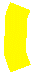 Next Board Meeting Schedule